                                                                                                                                                                     SF Rising Outreach Team Leader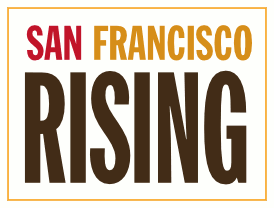 Job Description & Application InstructionsSan Francisco Rising (SFR) is an alliance of eight multi-racial, grassroots organizations that are working for justice for low-income San Francisco residents. SFR is currently seeking an individual to serve as Team Leader, with responsibilities including training, managing and coaching our 10 person outreach team during a 3 week phone banking and canvassing operation. This position is a classic electoral field organizer job involving multiple aspects of high-paced, high-volume and fun work, but there is a (great) catch: the Team Leader will be supervised by an experienced Coordinator and a team of senior SF Rising leaders, all of whom are experienced in electoral organizing and invested in the development, success and growth of our team leader.Program DescriptionThe Team Leader will assist in setting up the program and will be primarily responsible for overseeing the day-to-day operations of the phone bank and canvass operation, 6hrs/day, 5 days/week for approximately three weeks, including: a 2 day training in Los Angeles the week of May 4 (exact dates TBD; flight, room & board are paid for and the hours are unpaid/volunteer); helping conduct interviews for the 10 person team on Monday, May 11 and Wednesday, May 13, and running the program for 3 weeks from Saturday, May 16 through Sunday, June 7.ScheduleSalary (see over)$18/hrLocationThe program will take place at Coleman Advocates for Children and Youth, 459 Vienna Street (b/w Persia & Brazil), San Francisco, CA, 94112. (Closest MUNI lines: 29 and 52).Training & Schedule NotesTeam Leader will attend a mandatory Team Leader Training for 2 days during the week of May 4 in Los AngelesThe Team Leader will be on the hiring team and will take part in the team interviews:Monday, May 11 from 3:30-7:30pm andWednesday, May 13 from 3:30-7:30pmAdditional hours will be scheduled as necessaryDuties and ResponsibilitiesWork planning for a 3 week voter outreach operationPreparing and execution of content and materials for outreach team trainings, voter outreach operations, team coaching and assessmentsDaily coordination of outreach team of at least 10 people, including:Assuring full staffing and attendance of outreach team, including scheduling alternate outreach workersPreparation and execution of daily training content and outreach materials for outreach teamDaily convening, briefing, coaching, assessing and meetings with outreach workers (group and one-on-one)Human resources duties including scheduling, time sheet tracking, etc.Daily quality control and morale building responsibilities to ensure the outreach team is conducting their work at the highest possible levelsConduct direct voter contact work (phones, door-to-door canvassing) as necessaryOther duties as assignedReports to SF Rising’s CoordinatorTeam Leader RequirementsCar mandatory every day  Valid California Driver’s LicenseAbility to work 7-10 hours per day, five days a weekAbility to work well in a team settingPhysical ability to do lots of walkingOrganized, On time, Positive Attitude, Accountable, Strong Leadership SkillsManagement and coordination experience a plusBasic computer skillsPrevious Campaign Experience a plusFamiliarity with San Francisco neighborhoods a plusSpanish-English Bilingual a plusHow to ApplyTo apply, contact SF Rising Coordinator Mario Yedidia @ 415-684-3473 or mario@sfrising.org by 6pm on Monday, April 27, 2015. San Francisco Rising is an equal opportunity employer. Hiring, promotion, compensation, benefits, discipline, termination and all other employment decisions are made without regard to race, color, religion, sex, sexual orientation, gender identity, age, disability, national origin, citizenship/immigration status, veteran status or any other protected status.TBD, 2 day training during week of May 4-May 8 in Los Angeles.TBD, 2 day training during week of May 4-May 8 in Los Angeles.TBD, 2 day training during week of May 4-May 8 in Los Angeles.TBD, 2 day training during week of May 4-May 8 in Los Angeles.TBD, 2 day training during week of May 4-May 8 in Los Angeles.TBD, 2 day training during week of May 4-May 8 in Los Angeles.TBD, 2 day training during week of May 4-May 8 in Los Angeles.Sunday, May 10 -- OffTeam InterviewsMonday, May 112:30-7:30pmTuesday, May 12 -- OffTeam InterviewsWednesday, May 132:30-7:30pmThursday, May 14 -- OffFriday, May 15-- OffTeam TrainingSaturday, May 16,11am-4pmTeam Launch!Sunday, May 17, 2:30pm-9:30pmMonday, May 18, 2:30pm-9:30pmTuesday, May 19, 2:30pm-9:30pmWednesday, May 20, 2:30pm-9:30pmThursday, May 218am-10amFriday, May 22 -- OffSaturday, May 23, 8:30am-3:30pmSunday, May 24, 2:30pm-9:30pmMonday, May 25, Memorial Day -- OffTuesday, May 26, 2:30pm-9:30pmWednesday, May 27, 2:30pm-9:30pmThursday, May 288am-10am2:30pm-9:30pmFriday, May 29 -- OffSaturday, May 30, 8:30am-3:30pmSunday, May 31, 11:30pm-9:30pmMonday, June 1, 2:30pm-9:30pmTuesday, June 2, 2:30pm-9:30pmWednesday, June 3, 2:30pm-9:30pmThursday, June 48am-10amFriday, June 5 -- OffSaturday, June 6, 8:30am-3:30pmSunday, June 7, 2:30pm-9:30pmMonday, June 8, 2:30-9:30pmProgram End.Program End.Program End.Program End.Program End.